“八双筷子一个家”项目进展报告负责人：      石小玲                                                                                   日期:2018年7月机构名称兰州慧灵智障人士服务中心所在城市兰州家庭名称百合家庭家庭类型 □ 新家家庭     ☑ 持续运营家庭辅导员石小玲联系电话13619339367月   份6月本月支出金额进展情况2018年6月，我们家庭在“八双筷子一个家”项目的支持下进行了为期三天的亲子游活动，活动地点位于陕西汉中诸葛古镇。诸葛古镇集三国文化、诸葛文化、旅游休闲、民俗民艺为一体，在这里我们和学员一起感受浓厚的三国文化，一起游览古镇民俗，品尝陕西特色小吃，其乐融融。孩子们的快乐是如此简单，看着她们手牵手，一起在古镇里游览，一起为了一个雕塑欢笑，一起津津有味的品尝美食，我们也被她们的笑容打动，记录下她们此时此刻的美好。希望我们能更多的带她们看看这大千世界，让她们的眼中留下美好。2018年6月，我们家庭在“八双筷子一个家”项目的支持下进行了为期三天的亲子游活动，活动地点位于陕西汉中诸葛古镇。诸葛古镇集三国文化、诸葛文化、旅游休闲、民俗民艺为一体，在这里我们和学员一起感受浓厚的三国文化，一起游览古镇民俗，品尝陕西特色小吃，其乐融融。孩子们的快乐是如此简单，看着她们手牵手，一起在古镇里游览，一起为了一个雕塑欢笑，一起津津有味的品尝美食，我们也被她们的笑容打动，记录下她们此时此刻的美好。希望我们能更多的带她们看看这大千世界，让她们的眼中留下美好。2018年6月，我们家庭在“八双筷子一个家”项目的支持下进行了为期三天的亲子游活动，活动地点位于陕西汉中诸葛古镇。诸葛古镇集三国文化、诸葛文化、旅游休闲、民俗民艺为一体，在这里我们和学员一起感受浓厚的三国文化，一起游览古镇民俗，品尝陕西特色小吃，其乐融融。孩子们的快乐是如此简单，看着她们手牵手，一起在古镇里游览，一起为了一个雕塑欢笑，一起津津有味的品尝美食，我们也被她们的笑容打动，记录下她们此时此刻的美好。希望我们能更多的带她们看看这大千世界，让她们的眼中留下美好。图片展示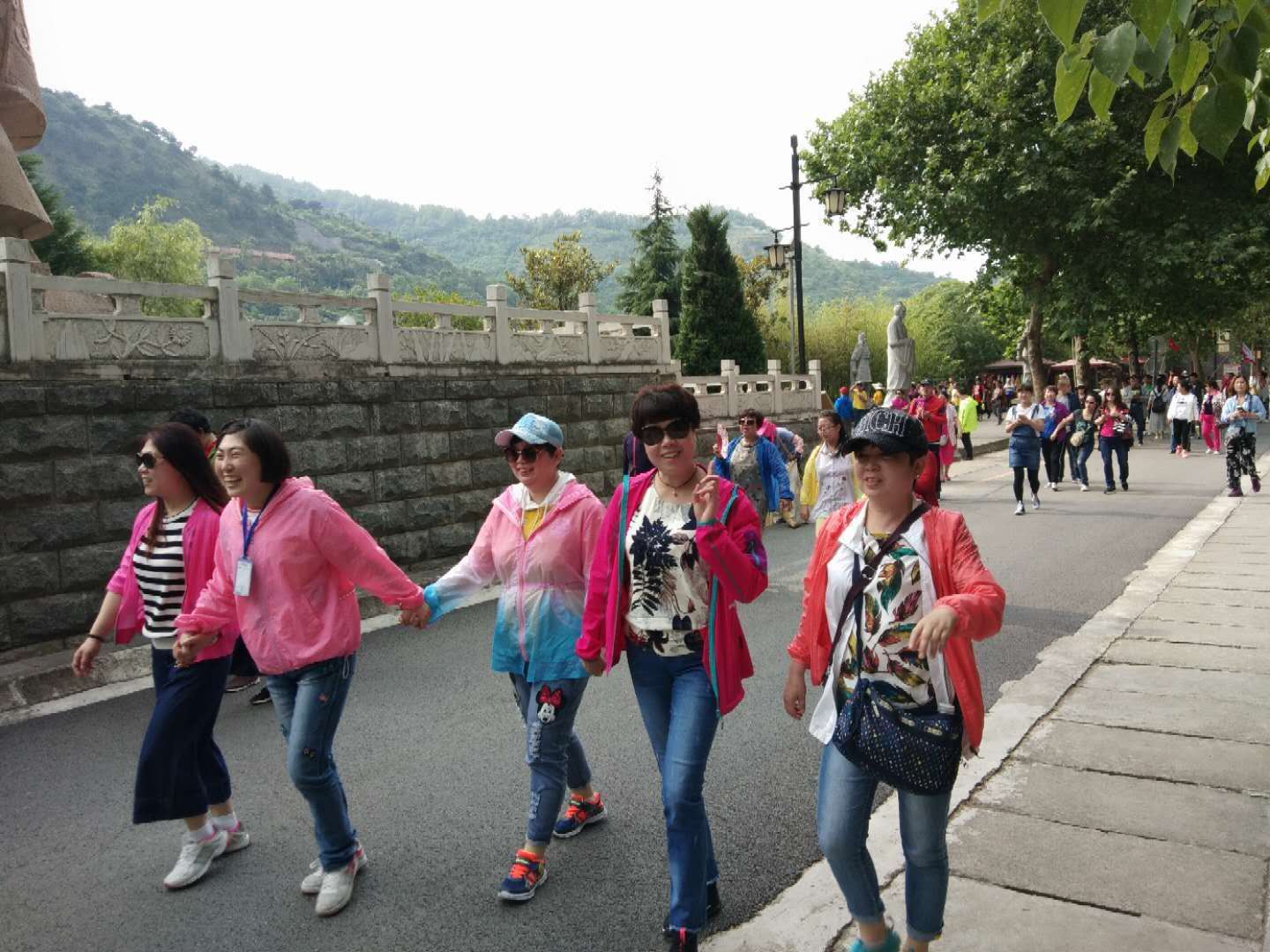 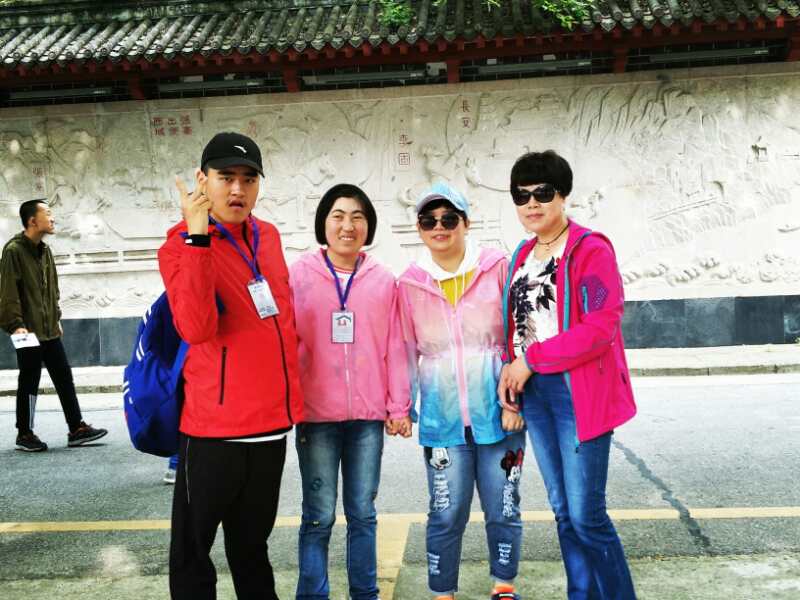 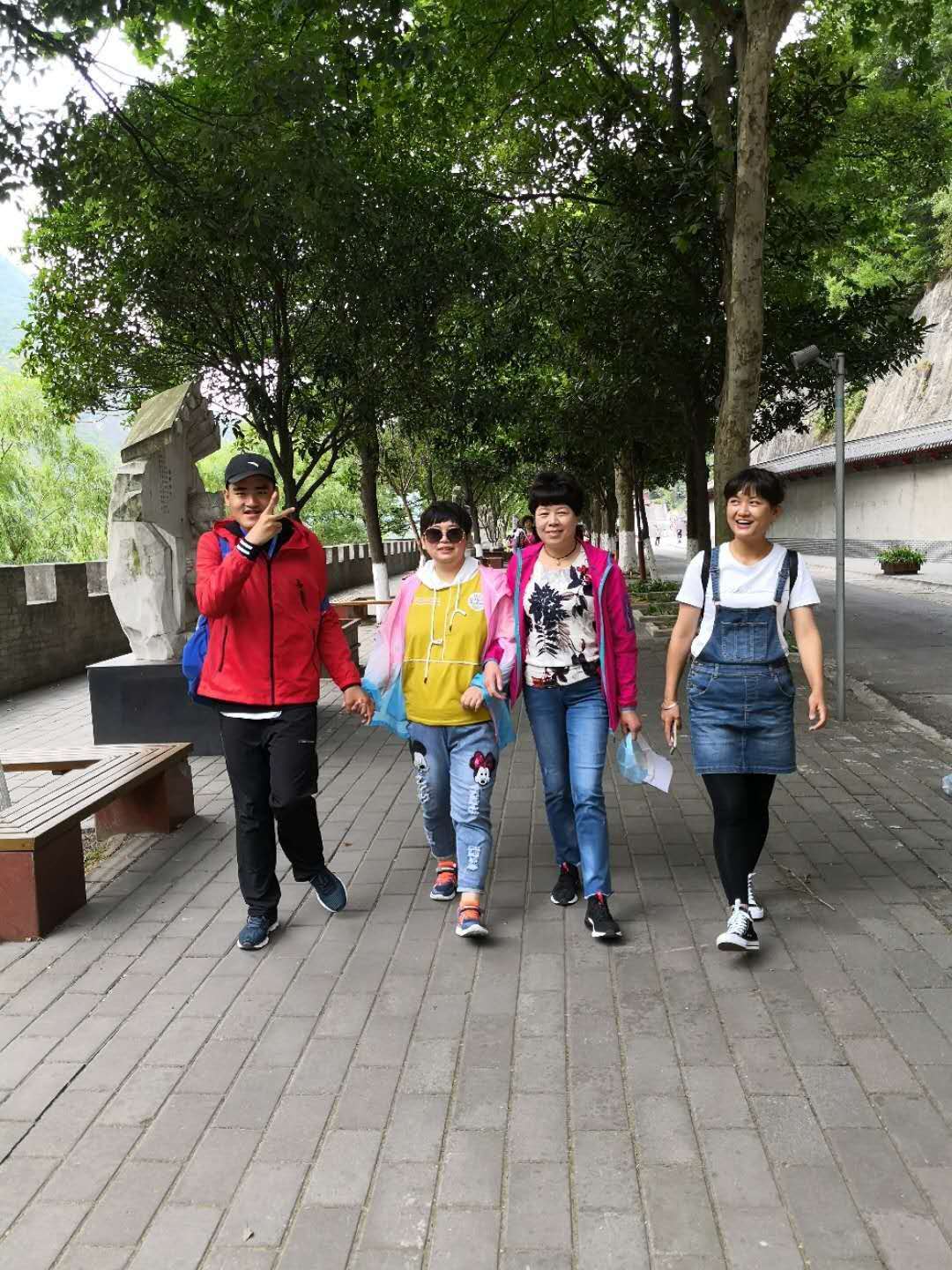 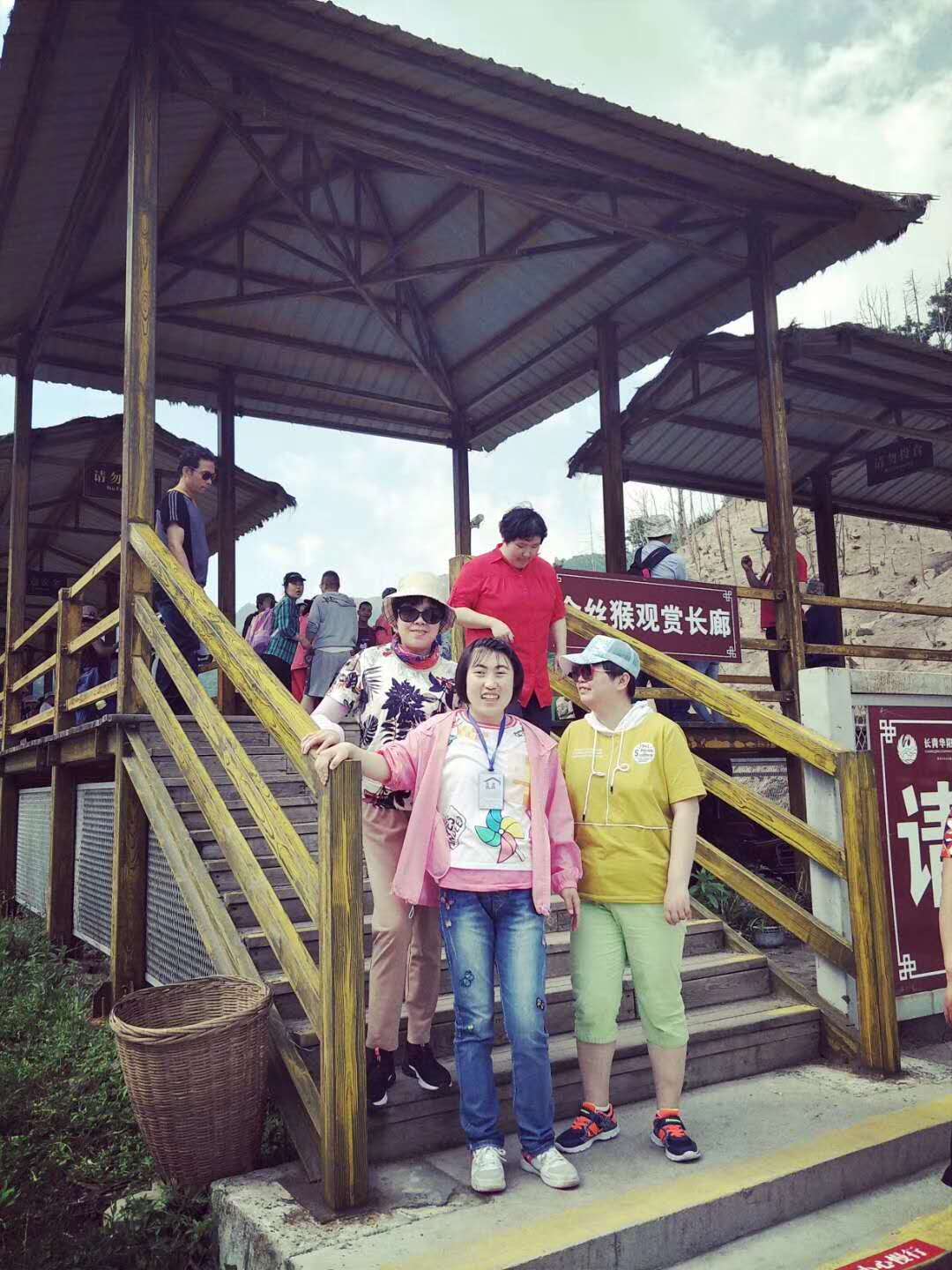 